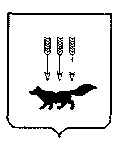 ПОСТАНОВЛЕНИЕАДМИНИСТРАЦИИ городского округа САРАНСКот   «    29   »     ноября     2017 г.                                                 			  	№ 2703           Об утверждении документации по внесению изменений в документацию по проекту планировки территории, ограниченной улицами Ботевградская, Коммунистическая, Пролетарская, Советская  г. Саранска, включая проект межевания, в части изменения проекта межевания  территории	В соответствии с Федеральным законом от 6 октября 2003 года   № 131-ФЗ                    «Об общих принципах организации местного самоуправления в Российской Федерации»,  статьями  45, 46 Градостроительного кодекса Российской Федерации, постановлением Главы Администрации городского округа  Саранск от  9 февраля                2009 года № 239 «Об утверждении документации по  проекту планировки территории, ограниченной улицами Ботевградская, Коммунистическая, Пролетарская, Советская г. Саранска, включая проект межевания», постановлением Администрации городского округа Саранск  от  1 августа                 2017 года № 1658 «О подготовке  документации по внесению изменений                      в документацию по проекту планировки территории, ограниченной улицами Ботевградская, Коммунистическая, Пролетарская, Советская  г. Саранска,  включая проект межевания, в части изменения проекта межевания  территории», с учетом протокола публичных слушаний по внесению изменений в документацию по проекту планировки  территории,  проведенных 23 октября  2017 года, заключения о результатах публичных слушаний, опубликованного  8 ноября   2017 года, иных прилагаемых документов Администрация городского округа Саранск                              п о с т а н о в л я е т: 	1. Утвердить документацию по внесению изменений в документацию по проекту планировки территории, ограниченной улицами Ботевградская, Коммунистическая, Пролетарская, Советская  г. Саранска, включая проект межевания, в части изменения проекта межевания  территории согласно приложению к настоящему постановлению (заказчик – Смирнов Д. А.).2. Контроль за исполнением настоящего постановления возложить                               на Заместителя Главы городского округа Саранск – Директора Департамента перспективного развития Администрации городского округа Саранск. 3. Настоящее постановление вступает в силу со дня его официального опубликования. Глава  городского округа Саранск				                               П. Н. Тултаев				     Приложение  к постановлению Администрации городского округа Саранск от «27» ноября 2017 г. № 2703Состав документации по внесению изменений в документацию по проекту планировки территории, ограниченной улицами Ботевградская, Коммунистическая, Пролетарская, Советская  г. Саранска, включая проект межевания, в части изменения проекта межевания  территории№ п/пНаименование документа1.Пояснительная записка2.Графическая часть2.1.Схема расположения элемента планировочной структуры  в составе ранее разработанной документации по планировке территории                    М 1:40002.2.Основная часть проекта межевания территории:2.2.1.Чертеж межевания  территории  М 1:5002.3.Материалы по обоснованию проекта межевания территории:2.3.1.Чертеж границ существующих земельных участков. Чертеж местоположения существующих объектов капитального строительства. Чертеж границ зон с особыми условиями использования  территории.    М 1:500